КОНКУРСНАЯ ПРОГРАММА    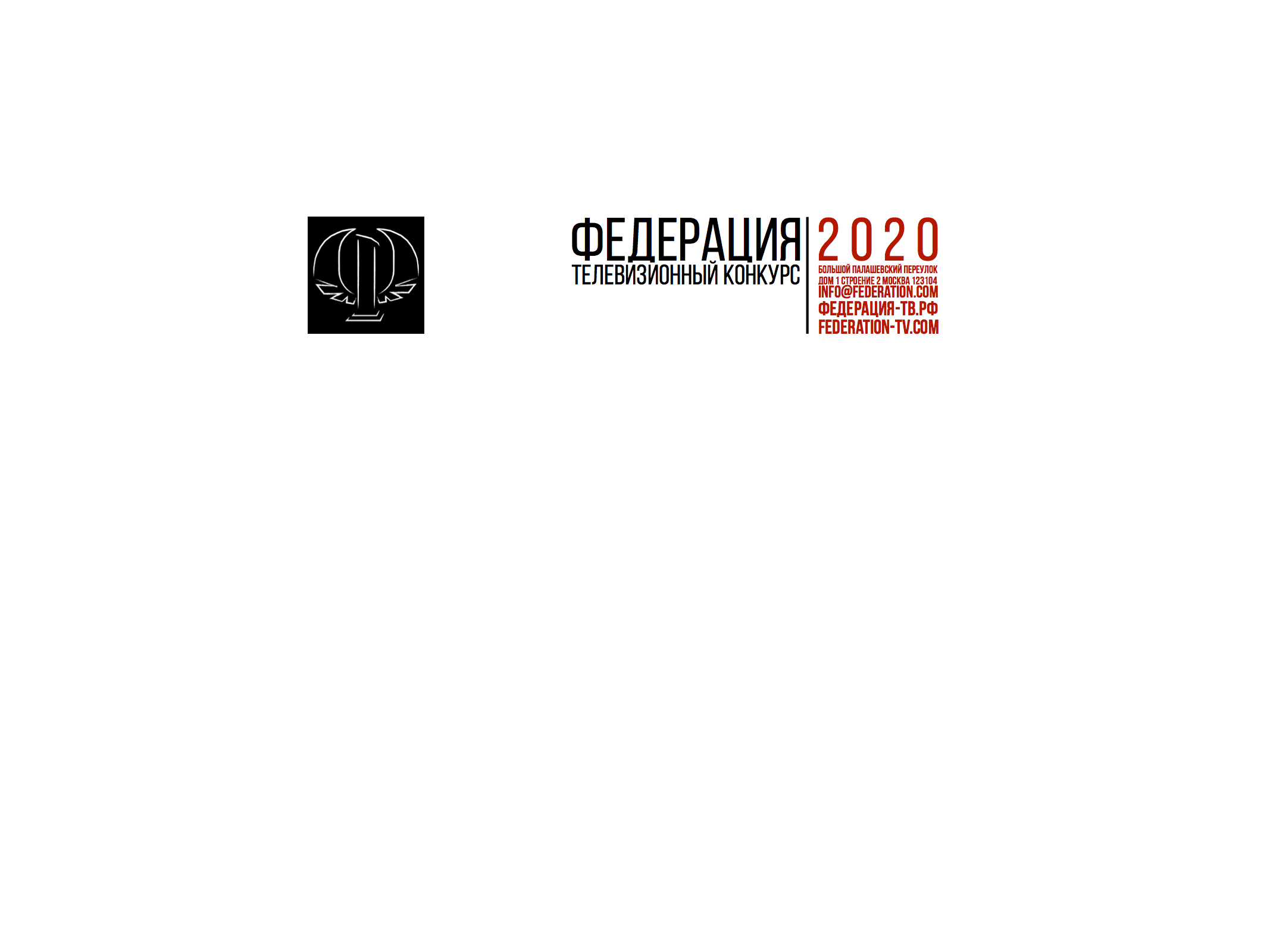 "75-летию Победы посвящается…" Документальная программаФормат - документальная программа Хронометраж -  13 и 26 минут Номинация для телевизионных проектов, посвященных 75-летию Победы в Великой Отечественной войне"Коронавирус - вызов, с которым столкнулся мир"Формат- документальная программахронометраж - 13 и 26 минут, - специальные репортажи хронометраж 7-15 минут,  - спецпроекты хронометраж 13 – 52 минутыНоминация для телевизионных проектов, посвященных работе медиков, волонтеров и работников социальной сферы, работе ученых и журналистов, жизни страны в условиях пандемии Сovid-19"Мы" Формат - документальная программа Хронометраж -  13 и 26 минутНоминация для телевизионных проектов о сохранении и развитии этнокультурного наследия (о коренном населении региона, его образе жизни, традициях и обычаях, языке;о ремесленных и художественных  промыслах , традиционном производстве  региона;о людях, бережно сохраняющих и развивающих обычаи и традиции родного региона , прославивших свою малую родину в прошлом и  настоящем)"Региональный бренд"Формат - документальная программа  Хронометраж -  13 и 26 минутНоминация для телевизионных проектов о создании устойчивого бренда территории как основы социально-экономического развития. Рассматриваются работы о создании производств, открытиях, художественных достижениях, о людях и их творениях, создающих образ региона и его привлекательность"Большая страна - узнай больше!"Формат - документальная программа  Хронометраж -  13 и 26 минутНоминация для телевизионных проектов, рассказывающих о развитии и уникальных возможностях внутреннего туризма, о создании  туристических брендов в регионах РФ